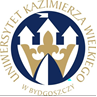 UNIWERSYTET KAZIMIERZA WIELKIEGOW BYDGOSZCZYul. Chodkiewicza 30, 85 – 064 Bydgoszcz, tel. 052 341 91 00 fax. 052 360 82 06NIP 5542647568 REGON 340057695www.ukw.edu.plBydgoszcz, dn. 28.03.2024 r.UKW/DZP-282-ZO-15/2024OGŁOSZENIE O WYBORZE OFERTY w TRYBIE Zapytania Ofertowego Uniwersytet Kazimierza Wielkiego w Bydgoszczy z siedzibą przy ul. Chodkiewicza 30, 85-064 Bydgoszcz informuje, iż w wyniku przeprowadzonego postępowania w trybie Zapytania ofertowego pn.: „Wynajem autokarów i busów na wyjazdy krajowe wraz z kierowcą na potrzeby Uniwersytetu Kazimierza Wielkiego w Bydgoszczy” została wybrana następująca oferta:Nazwa firmy: Bustravel Sp. z o. o.Adres: ul. Pomianowskiego 12/44, 86-010 KoronowoCena oferty: 5 832,00 zł bruttoIlość punktów wg kryteriów: - cena – waga 70% – 70 pkt		- kryterium środowiskowe w zakresie emisji spalin przez pojazdy Wykonawcy – waga 30% - Norma „Euro 5” - 30pktRazem: 100 pktUzasadnienie wyboru:	Oferta nr 1 firmy Bustravel Sp. z o. o. spełnia wszystkie wymagania i oczekiwania Zamawiającego. Oferta nr 1  jest jedyną ofertą złożoną w niniejszym postępowaniu.Kanclerz UKWmgr Renata Malak